Утверждаю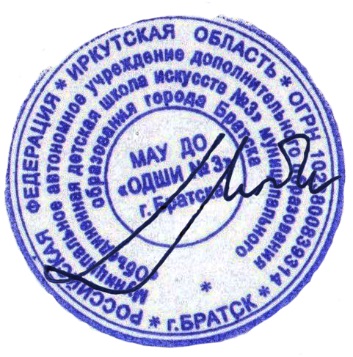 Директор МАУ ДО "ОДШИ № 3" г. Братска________________ / Л. П. Азизян«01» сентября 2021 годаРАСПИСАНИЕ ТЕОРЕТИЧЕСКИХ ЗАНЯТИЙ7 / 8 ЛЕТНЕЕ ОБУЧЕНИЕ7 / 8 ЛЕТНЕЕ ОБУЧЕНИЕ7 / 8 ЛЕТНЕЕ ОБУЧЕНИЕ7 / 8 ЛЕТНЕЕ ОБУЧЕНИЕ7 / 8 ЛЕТНЕЕ ОБУЧЕНИЕ7 / 8 ЛЕТНЕЕ ОБУЧЕНИЕКлассПредметДеньВремяКаб.Преподаватель1 классСОЛЬФЕДЖИОВТОРНИК14:00-14:40№ 9II эт.ВОЛОДИНАНаталья Васильевна1 классСОЛЬФЕДЖИОСРЕДА08:45-09:25№ 9II эт.ВОЛОДИНАНаталья Васильевна1 классСОЛЬФЕДЖИОСУББОТА09:05-09:45№ 9II эт.ВОЛОДИНАНаталья Васильевна1 классСЛУШАНИЕ МУЗЫКИВТОРНИК14:45-15:25№ 9II эт.ВОЛОДИНАНаталья Васильевна1 классСЛУШАНИЕ МУЗЫКИСРЕДА09:30-10:10№ 9II эт.ВОЛОДИНАНаталья Васильевна1 классСЛУШАНИЕ МУЗЫКИСУББОТА09:50-10:30№ 9II эт.ВОЛОДИНАНаталья Васильевна1 классХОРСРЕДА14:00-14:40№ 9III эт.ВАСЮКОВАНадежда Павловна2 классСОЛЬФЕДЖИОСУББОТА10:35-11:35№ 9II эт.ВОЛОДИНАНаталья Васильевна2 классСОЛЬФЕДЖИОПОНЕДЕЛЬНИК14:00-15:00№ 7II эт.БАРКОВАНаталья Леонидовна2 классСОЛЬФЕДЖИОВТОРНИК10:15-11:15№ 7II эт.БАРКОВАНаталья Леонидовна2 классСОЛЬФЕДЖИОЧЕТВЕРГ10:15-11:15№ 7II эт.БАРКОВАНаталья Леонидовна2 классСОЛЬФЕДЖИОСРЕДА14:00-15:00№ 7II эт.БАРКОВАНаталья Леонидовна2 классСЛУШАНИЕ МУЗЫКИСУББОТА11:45-12:25№ 9II эт.ВОЛОДИНАНаталья Васильевна2 классСЛУШАНИЕ МУЗЫКИПОНЕДЕЛЬНИК15:05-15:45№ 7II эт.БАРКОВАНаталья Леонидовна2 классСЛУШАНИЕ МУЗЫКИВТОРНИК11:20-12:00№ 7II эт.БАРКОВАНаталья Леонидовна2 классСЛУШАНИЕ МУЗЫКИЧЕТВЕРГ11:20-12:00№ 7II эт.БАРКОВАНаталья Леонидовна2 классСЛУШАНИЕ МУЗЫКИСРЕДА15:05-15:45№ 7II эт.БАРКОВАНаталья Леонидовна2 классХОРСРЕДА09:30-10:10№ 9III эт.ВАСЮКОВАНадежда Павловна2 классХОРСРЕДА14:45-15:25№ 9III эт.ВАСЮКОВАНадежда Павловна2 классХОРСРЕДА15:30-16:10№ 9III эт.ВАСЮКОВАНадежда Павловна2 классХОРСРЕДА16:15-16:55№ 9III эт.ВАСЮКОВАНадежда Павловна3 классСОЛЬФЕДЖИОПОНЕДЕЛЬНИК09:05-10:05№ 7II эт.ФИТЯКМаргарита Петровна3 классСОЛЬФЕДЖИОЧЕТВЕРГ14:00-15:00№ 7II эт.ФИТЯКМаргарита Петровна3 классСОЛЬФЕДЖИОЧЕТВЕРГ15:50-16:50№ 7II эт.ФИТЯКМаргарита Петровна3 классСОЛЬФЕДЖИОСУББОТА09:05-10:05№ 7II эт.ФИТЯКМаргарита Петровна3 классСОЛЬФЕДЖИОСУББОТА11:00-12:00№ 7II эт.ФИТЯКМаргарита Петровна3 классСЛУШАНИЕ МУЗЫКИПОНЕДЕЛЬНИК10:15-10:55№ 7II эт.ФИТЯКМаргарита Петровна3 классСЛУШАНИЕ МУЗЫКИЧЕТВЕРГ15:05-15:45№ 7II эт.ФИТЯКМаргарита Петровна3 классСЛУШАНИЕ МУЗЫКИЧЕТВЕРГ17:00-17:40№ 7II эт.ФИТЯКМаргарита Петровна3 классСЛУШАНИЕ МУЗЫКИСУББОТА10:15-10:55№ 7II эт.ФИТЯКМаргарита Петровна3 классСЛУШАНИЕ МУЗЫКИСУББОТА12:05-12:45№ 7II эт.ФИТЯКМаргарита Петровна3 классХОРСРЕДА09:30-10:10№ 9III эт.ВАСЮКОВАНадежда Павловна3 классХОРСРЕДА14:45-15:25№ 9III эт.ВАСЮКОВАНадежда Павловна3 классХОРСРЕДА15:30-16:10№ 9III эт.ВАСЮКОВАНадежда Павловна3 классХОРСРЕДА16:15-16:55№ 9III эт.ВАСЮКОВАНадежда Павловна4 классСОЛЬФЕДЖИОЧЕТВЕРГ08:20-09:20№ 9II эт.ВОЛОДИНАНаталья Васильевна4 классСОЛЬФЕДЖИОСРЕДА15:50-16:50№ 7II эт.БАРКОВАНаталья Леонидовна4 классСОЛЬФЕДЖИОЧЕТВЕРГ08:20-09:20№ 7II эт.БАРКОВАНаталья Леонидовна4 классСОЛЬФЕДЖИОПЯТНИЦА14:00-15:00№ 7II эт.БАРКОВАНаталья Леонидовна4 классМУЗЫКАЛЬНАЯЛИТЕРАТУРАЧЕТВЕРГ09:30-10:10№ 9II эт.ВОЛОДИНАНаталья Васильевна4 классМУЗЫКАЛЬНАЯЛИТЕРАТУРАВТОРНИК16:35-17:15№ 9II эт.ВОЛОДИНАНаталья Васильевна4 классМУЗЫКАЛЬНАЯЛИТЕРАТУРАСРЕДА17:00-17:40№ 7II эт.БАРКОВАНаталья Леонидовна4 классМУЗЫКАЛЬНАЯЛИТЕРАТУРАЧЕТВЕРГ09:30-10:10№ 7II эт.БАРКОВАНаталья Леонидовна4 классМУЗЫКАЛЬНАЯЛИТЕРАТУРАПЯТНИЦА15:05-15:45№ 7II эт.БАРКОВАНаталья Леонидовна4 классХОРСРЕДА11:00-12:00№ 9III эт.ВАСЮКОВАНадежда Павловна4 классХОРСРЕДА17:00-18:00№ 9III эт.ВАСЮКОВАНадежда Павловна5 классСОЛЬФЕДЖИОВТОРНИК15:05-16:05№ 7II эт.БАРКОВАНаталья Леонидовна5 классСОЛЬФЕДЖИОПЯТНИЦА10:15-11:15№ 7II эт.БАРКОВАНаталья Леонидовна5 классСОЛЬФЕДЖИОПЯТНИЦА14:20-15:20№ 9II эт.ВОЛОДИНАНаталья Васильевна5 классМУЗЫКАЛЬНАЯЛИТЕРАТУРАВТОРНИК16:15-16:55№ 7II эт.БАРКОВАНаталья Леонидовна5 классМУЗЫКАЛЬНАЯЛИТЕРАТУРАПЯТНИЦА11:20-12:00№ 7II эт.БАРКОВАНаталья Леонидовна5 классМУЗЫКАЛЬНАЯЛИТЕРАТУРАПЯТНИЦА15:30-16:10№ 9II эт.ВОЛОДИНАНаталья Васильевна5 классХОРСРЕДА11:00-12:00№ 9III эт.ВАСЮКОВАНадежда Павловна5 классХОРСРЕДА17:00-18:00№ 9III эт.ВАСЮКОВАНадежда Павловна6 классСОЛЬФЕДЖИОЧЕТВЕРГ10:15-11:15№ 9II эт.ВОЛОДИНАНаталья Васильевна6 классСОЛЬФЕДЖИОПЯТНИЦА16:15-17:15№ 9II эт.ВОЛОДИНАНаталья Васильевна6 классМУЗЫКАЛЬНАЯЛИТЕРАТУРАЧЕТВЕРГ11:20-12:00№ 9II эт.ВОЛОДИНАНаталья Васильевна6 классМУЗЫКАЛЬНАЯЛИТЕРАТУРАПЯТНИЦА17:20-18:00№ 9II эт.ВОЛОДИНАНаталья Васильевна6 классХОРСРЕДА11:00-12:00№ 9III эт.ВАСЮКОВАНадежда Павловна6 классХОРСРЕДА17:00-18:00№ 9III эт.ВАСЮКОВАНадежда Павловна7 классСОЛЬФЕДЖИОПОНЕДЕЛЬНИК15:50-16:50№ 7II эт.БАРКОВАНаталья Леонидовна7 классСОЛЬФЕДЖИОПЯТНИЦА15:50-16:50№ 7II эт.БАРКОВАНаталья Леонидовна7 классМУЗЫКАЛЬНАЯЛИТЕРАТУРАПОНЕДЕЛЬНИК17:00-17:40№ 7II эт.БАРКОВАНаталья Леонидовна7 классМУЗЫКАЛЬНАЯЛИТЕРАТУРАВТОРНИК17:00-17:40№ 7II эт.БАРКОВАНаталья Леонидовна7 классХОРСРЕДА11:00-12:00№ 9III эт.ВАСЮКОВАНадежда Павловна7 классХОРСРЕДА17:00-18:00№ 9III эт.ВАСЮКОВАНадежда Павловна8 классСОЛЬФЕДЖИОПЯТНИЦА17:00-18:00№ 7II эт.БАРКОВАНаталья Леонидовна8 классМУЗЫКАЛЬНАЯЛИТЕРАТУРАСРЕДА17:45-18:45№ 7II эт.БАРКОВАНаталья Леонидовна8 классТЕОРИЯПЯТНИЦА18:05-18:45№ 7II эт.БАРКОВАНаталья Леонидовна8 классХОРСРЕДА11:00-12:00№ 7II эт.БАРКОВАНаталья Леонидовна8 классХОРСРЕДА17:00-18:00№ 7II эт.БАРКОВАНаталья Леонидовна